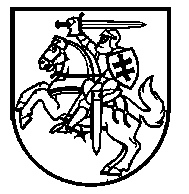 LIETUVOS RESPUBLIKOS ŠVIETIMO IR MOKSLO MINISTRASĮSAKYMASVadovaudamasi Lietuvos Respublikos statistikos įstatymo 10 straipsniu:T v i r t i n u  pridedamus švietimo statistikos duomenų sąrašus:„Ikimokyklinio ugdymo įstaigos 2017 m. duomenys“ ŠV-03;„Bendrojo ugdymo mokyklos 2017–2018 mokslo metų duomenys (mokiniai)“ 1 – mokykla;„Bendrojo ugdymo mokyklos 2017–2018 mokslo metų duomenys (aplinka)“ 2 – mokykla;„Bendrojo ugdymo mokyklos 2017–2018 mokslo metų duomenys (pedagogai)“ 3 – mokykla;„Bendrojo ugdymo mokyklos 2017–2018 mokslo metų duomenys (nepedagoginiai darbuotojai)“ 3D – mokykla; „Bendrojo ugdymo mokyklos 2016–2017 mokslo metų duomenys (darbuotojai)“ 3ES – mokykla;„Bendrojo ugdymo mokyklos pedagogų, kurie naudoja internetą dėstomajam dalykui (ne skaičiavimams), 2017–2018 mokslo metų duomenys“ 3I – mokykla;„Neformaliojo vaikų švietimo ir formalųjį švietimą papildančio ugdymo mokyklos duomenys, 2017–2018 mokslo metai“ 4 – mokykla;„Profesinio mokymo įstaigos 2017–2018 mokslo metų duomenys“ PM mokiniai;„Profesinio mokymo įstaigos 2017–2018 mokslo metų duomenys“ PM aplinka;„Profesinio mokymo įstaigos 2017–2018 mokslo metų duomenys“ PM pedagogai;„Profesinio mokymo įstaigos 2016–2017 mokslo metų duomenys“ PM darbuotojai;„Profesinio mokymo įstaigos 2017–2018 mokslo metų duomenys“ PM kvalifikacijos tobulinimo kursai;„Vaiko minimalios ir vidutinės priežiūros priemonių bei prevencinės veiklos savivaldybėse rodikliai“ – 2017 m.  duomenys;„Nesimokančiųjų rodikliai“   – 2017–2018 mokslo metų duomenys;„Aukštosios mokyklos 2017–2018   m. duomenys“ ŠV-01;„Mokslinių tyrimų instituto doktorantūros studijų 2017–2018  m. duomenys“ ŠV-08;„Prevencinės veiklos rodikliai“– 2017 m. duomenys.N u s t a t a u: savivaldybių, nevalstybinių ir Švietimo ir mokslo ministerijos įsteigtų bendrojo ugdymo mokyklų, neformaliojo vaikų švietimo įstaigų ir ikimokyklinio ugdymo įstaigų švietimo statistikos duomenų sąrašų pateikimo atsiskaitymo  datas:ŠV-03 iki 2018 m. vasario 15 d.;1 – mokykla suvestinės ataskaitos iki 2018 m. sausio 31 d.;2 – mokykla suvestinės ataskaitos iki 2018 m. sausio 31 d.;3 – mokykla suvestinės ataskaitos iki 2018 m. sausio 31 d.;3D – mokykla ir 3ES – mokykla suvestinės ataskaitos iki 2018 m. sausio 31 d.;3I – mokykla suvestinės ataskaitos iki 2018 m. gegužės 2 d.Prevencinės veiklos rodikliai iki 2018 m.  sausio 10  d.;2.1.8. savivaldybių švietimo statistikos duomenų sąrašo „Vaiko minimalios ir vidutinės priežiūros priemonių rodikliai“ pateikimo Švietimo informacinių technologijų centrui datą – iki 2018 m. sausio 10 d.;4 – mokykla  iki 2018 m.  sausio 31  d.;profesinio mokymo įstaigų bei kolegijų, vykdančių pirminį profesinį mokymą, statistikos duomenų sąrašo PM „Profesinio mokymo įstaigų 2017–2018 mokslo metų duomenys“ dalių duomenų sarašų  pateikimo  Švietimo informacinių technologijų centrui atsiskaitymo  datas:PM mokiniai – iki 2018 m. sausio 31 d.; PM aplinka – iki 2018 m. sausio 31 d.; PM pedagogai – iki 2018 m. sausio 31 d.; PM darbuotojai – iki 2018.  sausio 31 d.; PM kvalifikacijos – iki 2018 m.  sausio 31 d.savivaldybių švietimo statistikos duomenų sąrašo „Nesimokančiųjų rodikliai“  duomenų sarašų pateikimo Švietimo informacinių technologijų centrui atsiskaitymo  datą – iki 2018 m. vasario 1 d.;studijų ir mokslo institucijų duomenų sarašų pateikimo Švietimo informacinių technologijų centrui atsiskaitymo  datas:ŠV-01 duomenų sąrašą iki 2018 m. vasario 27 d.;ŠV-08 duomenų sąrašą iki 2018 m. vasario 27 d.P a v e d u Švietimo informacinių technologijų centrui:paskelbti šio įsakymo 1 punktu patvirtintų švietimo statistikos duomenų sąrašus Švietimo informacinių technologijų centro Švietimo valdymo informacinės sistemos tinklalapyje (www.svis.smm.lt);sudaryti sąlygas institucijoms pateikti informaciją elektroniniu formatu, atnaujinant ar sukuriant registrų ir informacinių sistemų programinę įrangą.DĖL ŽINYBINĖS STATISTIKOS2017 m. rugsėjo 26 d. Nr.  V-708VilniusŠvietimo ir mokslo ministrė                                 Jurgita Petrauskienė